STATE OF MAINE REQUEST FOR APPLICATIONS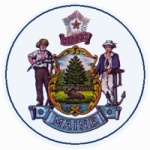 RFA AMENDMENT # 1RFA NUMBER AND TITLE:202404083 Washington County Area Residential Substance Use Disorder Treatment ProgramRFA ISSUED BY:Department of Health and Human Services, Office of Behavioral HealthAMENDMENT DATE:May 31, 2024 APPLICATION SUBMISSION DEADLINE:June 28, 2024, no later than 11:59 p.m., local time (as amended)APPLICATIONS DUE TO:Proposals@maine.govDESCRIPTION OF CHANGES IN RFA (if any):Application Submission Deadline is amended.DESCRIPTION OF CHANGES IN RFA (if any):Application Submission Deadline is amended.REVISED LANGUAGE IN RFA (if any):All references to the Application Submission Deadline of June 4, 2024, no later than 11:59 p.m., local time are changed to June 28, 2024, no later than 11:59 p.m., local time.REVISED LANGUAGE IN RFA (if any):All references to the Application Submission Deadline of June 4, 2024, no later than 11:59 p.m., local time are changed to June 28, 2024, no later than 11:59 p.m., local time.All other provisions and clauses of the RFA remain unchanged.All other provisions and clauses of the RFA remain unchanged.